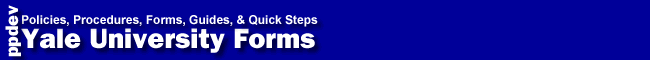 1601 FR.03Sponsored Identity Request FormAll authorized requests should be forwarded to Sponsored Identity Administrator/IAM for final review – (sponsoredid@yale.edu).Requested by Requested by Requested by Requested by Requested by Requested by Requested by Requested by Name: Name: Name: Name: Phone: Phone: Phone: Phone: Signature: Signature: Signature: Signature: Date: Date: Date: Date: Authorized by (Lead Administrator or Operations Manager ONLY)Authorized by (Lead Administrator or Operations Manager ONLY)Authorized by (Lead Administrator or Operations Manager ONLY)Authorized by (Lead Administrator or Operations Manager ONLY)Authorized by (Lead Administrator or Operations Manager ONLY)Authorized by (Lead Administrator or Operations Manager ONLY)Authorized by (Lead Administrator or Operations Manager ONLY)Authorized by (Lead Administrator or Operations Manager ONLY)Name: Name: Name: Name: Phone: Phone: Phone: Phone: Signature: Signature: Signature: Signature: Date:Date:Date:Date:Request Type [selection of (only) one request type is required]Request Type [selection of (only) one request type is required]Request Type [selection of (only) one request type is required]Request Type [selection of (only) one request type is required]Request Type [selection of (only) one request type is required]Request Type [selection of (only) one request type is required]Request Type [selection of (only) one request type is required]Request Type [selection of (only) one request type is required]   Creation        Modification        Re-Activation        De-Activation   Creation        Modification        Re-Activation        De-Activation   Creation        Modification        Re-Activation        De-Activation   Creation        Modification        Re-Activation        De-Activation   Creation        Modification        Re-Activation        De-Activation   Creation        Modification        Re-Activation        De-Activation   Creation        Modification        Re-Activation        De-Activation   Creation        Modification        Re-Activation        De-ActivationSponsor Information [this section is only required for creation request type]Sponsor Information [this section is only required for creation request type]Sponsor Information [this section is only required for creation request type]Sponsor Information [this section is only required for creation request type]Sponsor Information [this section is only required for creation request type]Sponsor Information [this section is only required for creation request type]Sponsor Information [this section is only required for creation request type]Sponsor Information [this section is only required for creation request type]Name: Title: Title: Title: Title: Title: Oracle Home Org: Oracle Home Org: Oracle Home Org: Identity Information For the creation of a new identity, all required fields in this section must be populated (excluding NetID)For the modification of an existing identity, populate only NetID and the fields being modifiedFor the re-activation of an identity, populate only NetID, Effective Start Date, and Effective End DateFor the de-activation of an identity, populate NetID and Effective End DateIdentity Information For the creation of a new identity, all required fields in this section must be populated (excluding NetID)For the modification of an existing identity, populate only NetID and the fields being modifiedFor the re-activation of an identity, populate only NetID, Effective Start Date, and Effective End DateFor the de-activation of an identity, populate NetID and Effective End DateIdentity Information For the creation of a new identity, all required fields in this section must be populated (excluding NetID)For the modification of an existing identity, populate only NetID and the fields being modifiedFor the re-activation of an identity, populate only NetID, Effective Start Date, and Effective End DateFor the de-activation of an identity, populate NetID and Effective End DateIdentity Information For the creation of a new identity, all required fields in this section must be populated (excluding NetID)For the modification of an existing identity, populate only NetID and the fields being modifiedFor the re-activation of an identity, populate only NetID, Effective Start Date, and Effective End DateFor the de-activation of an identity, populate NetID and Effective End DateIdentity Information For the creation of a new identity, all required fields in this section must be populated (excluding NetID)For the modification of an existing identity, populate only NetID and the fields being modifiedFor the re-activation of an identity, populate only NetID, Effective Start Date, and Effective End DateFor the de-activation of an identity, populate NetID and Effective End DateIdentity Information For the creation of a new identity, all required fields in this section must be populated (excluding NetID)For the modification of an existing identity, populate only NetID and the fields being modifiedFor the re-activation of an identity, populate only NetID, Effective Start Date, and Effective End DateFor the de-activation of an identity, populate NetID and Effective End DateIdentity Information For the creation of a new identity, all required fields in this section must be populated (excluding NetID)For the modification of an existing identity, populate only NetID and the fields being modifiedFor the re-activation of an identity, populate only NetID, Effective Start Date, and Effective End DateFor the de-activation of an identity, populate NetID and Effective End DateIdentity Information For the creation of a new identity, all required fields in this section must be populated (excluding NetID)For the modification of an existing identity, populate only NetID and the fields being modifiedFor the re-activation of an identity, populate only NetID, Effective Start Date, and Effective End DateFor the de-activation of an identity, populate NetID and Effective End DateNetID: NetID: NetID: NetID: NetID: NetID: NetID: NetID: Role: [selection of (only) one role is required]             Agency Associates (unpaid)             Alumni Development Volunteer             Consultants (SOW)                                          Contractors (Requiring NetID)        Daycare Workers                                        Dean/Dir./Master Family    Dummy ID (Test/Training)               Faculty Spouses (unpaid/no benefits)    Res. College Associate Fellow   Volunteers                                          Others Role: [selection of (only) one role is required]             Agency Associates (unpaid)             Alumni Development Volunteer             Consultants (SOW)                                          Contractors (Requiring NetID)        Daycare Workers                                        Dean/Dir./Master Family    Dummy ID (Test/Training)               Faculty Spouses (unpaid/no benefits)    Res. College Associate Fellow   Volunteers                                          Others Role: [selection of (only) one role is required]             Agency Associates (unpaid)             Alumni Development Volunteer             Consultants (SOW)                                          Contractors (Requiring NetID)        Daycare Workers                                        Dean/Dir./Master Family    Dummy ID (Test/Training)               Faculty Spouses (unpaid/no benefits)    Res. College Associate Fellow   Volunteers                                          Others Role: [selection of (only) one role is required]             Agency Associates (unpaid)             Alumni Development Volunteer             Consultants (SOW)                                          Contractors (Requiring NetID)        Daycare Workers                                        Dean/Dir./Master Family    Dummy ID (Test/Training)               Faculty Spouses (unpaid/no benefits)    Res. College Associate Fellow   Volunteers                                          Others Role: [selection of (only) one role is required]             Agency Associates (unpaid)             Alumni Development Volunteer             Consultants (SOW)                                          Contractors (Requiring NetID)        Daycare Workers                                        Dean/Dir./Master Family    Dummy ID (Test/Training)               Faculty Spouses (unpaid/no benefits)    Res. College Associate Fellow   Volunteers                                          Others Role: [selection of (only) one role is required]             Agency Associates (unpaid)             Alumni Development Volunteer             Consultants (SOW)                                          Contractors (Requiring NetID)        Daycare Workers                                        Dean/Dir./Master Family    Dummy ID (Test/Training)               Faculty Spouses (unpaid/no benefits)    Res. College Associate Fellow   Volunteers                                          Others Role: [selection of (only) one role is required]             Agency Associates (unpaid)             Alumni Development Volunteer             Consultants (SOW)                                          Contractors (Requiring NetID)        Daycare Workers                                        Dean/Dir./Master Family    Dummy ID (Test/Training)               Faculty Spouses (unpaid/no benefits)    Res. College Associate Fellow   Volunteers                                          Others Role: [selection of (only) one role is required]             Agency Associates (unpaid)             Alumni Development Volunteer             Consultants (SOW)                                          Contractors (Requiring NetID)        Daycare Workers                                        Dean/Dir./Master Family    Dummy ID (Test/Training)               Faculty Spouses (unpaid/no benefits)    Res. College Associate Fellow   Volunteers                                          Others Effective Start Date: Effective Start Date: Effective Start Date: Effective Start Date: Effective End Date: Effective End Date: Effective End Date: Effective End Date: First Name:First Name:First Name:Last Name:Last Name:Last Name:Last Name:Gender:  Male  Female          Home Street Address: Home Street Address: Home Street Address: Home Street Address: Home Street Address: Home Street Address: Home Street Address: Home Street Address: City/Town: State: Postal Code: City/Town: State: Postal Code: State: State: State: State: Postal Code: Postal Code: Office:Office:Location:Location:Location:Location:Mailstop:Mailstop:Office Phone: Office Phone: Office Phone: Office Phone: Office Phone: Office Phone: Office Phone: Office Phone: Date of Birth: Provide via telephone during normal business hours to Nancy Scanlon 203-436-5299. If she is not available, please provide a call back #. Please do not provide this information via voicemail.Date of Birth: Provide via telephone during normal business hours to Nancy Scanlon 203-436-5299. If she is not available, please provide a call back #. Please do not provide this information via voicemail.Date of Birth: Provide via telephone during normal business hours to Nancy Scanlon 203-436-5299. If she is not available, please provide a call back #. Please do not provide this information via voicemail.Date of Birth: Provide via telephone during normal business hours to Nancy Scanlon 203-436-5299. If she is not available, please provide a call back #. Please do not provide this information via voicemail.Social Security Number: Provide via telephone during normal business hours to Nancy Scanlon 203-436-5299. If she is not available, please provide a call back #.Please do not provide this information via voicemail. Social Security Number: Provide via telephone during normal business hours to Nancy Scanlon 203-436-5299. If she is not available, please provide a call back #.Please do not provide this information via voicemail. Social Security Number: Provide via telephone during normal business hours to Nancy Scanlon 203-436-5299. If she is not available, please provide a call back #.Please do not provide this information via voicemail. Social Security Number: Provide via telephone during normal business hours to Nancy Scanlon 203-436-5299. If she is not available, please provide a call back #.Please do not provide this information via voicemail. Supporting Information [business reason is not required for de-activation requests, additional information is optional]       Supporting Information [business reason is not required for de-activation requests, additional information is optional]       Supporting Information [business reason is not required for de-activation requests, additional information is optional]       Supporting Information [business reason is not required for de-activation requests, additional information is optional]       Supporting Information [business reason is not required for de-activation requests, additional information is optional]       Supporting Information [business reason is not required for de-activation requests, additional information is optional]       Supporting Information [business reason is not required for de-activation requests, additional information is optional]       Supporting Information [business reason is not required for de-activation requests, additional information is optional]       Business Reason: Business Reason: Business Reason: Business Reason: Business Reason: Business Reason: Business Reason: Business Reason: Additional Information: Additional Information: Additional Information: Additional Information: Additional Information: Additional Information: Additional Information: Additional Information: 